CADERNOS: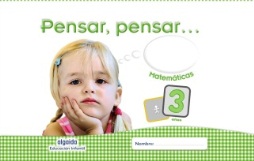 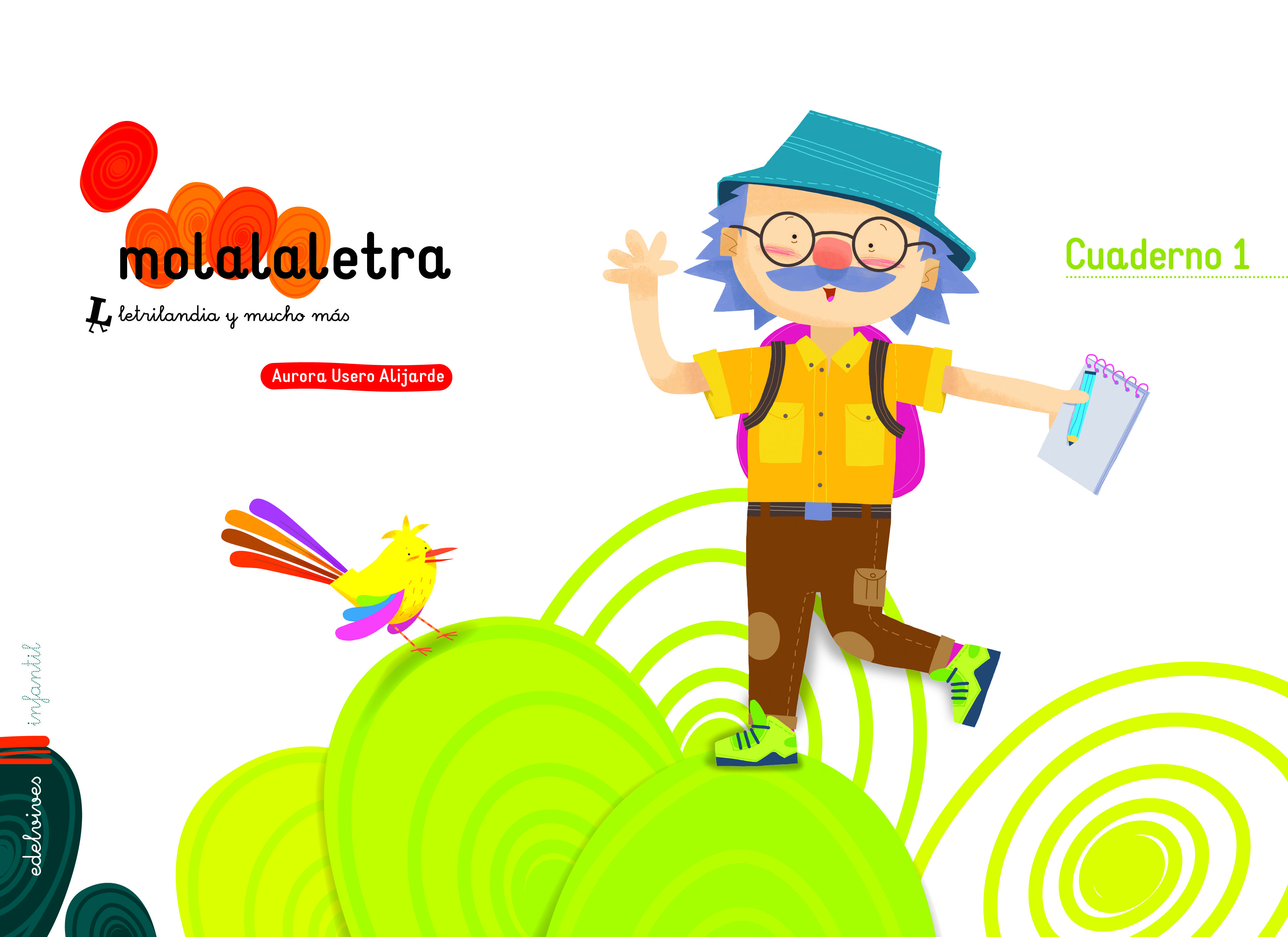    MOLALETRA NIVEL  1. EDELVIVES                                 PENSAR PENSAR .  3 ANOS. XERAIS      	        ISBN: 978-84-140-0771-6 			                     ISBN: 978-84-9914-990-5  MATERIAL ESCOLAR  FUNXIBLE:1 paquete FOLIOS  BRANCOS de 100 UNIDADES DE 80 GR.1 paquete FOLIOS  DE  CORES.1 TESOIRA de punta redonda.1  LAPIS TRIPLUS STAEDLER GROSO .2  GOMAS  de borrar.1 paquete de CERAS DURAS GROSAS PLASTIDECOR.1  paquete  de CERAS  DELGADAS    PLASTIDECOR.1 paquete de 12 unidades de ROTULADORES de PUNTA  GROSA JOVI.1 taco  de PLASTILINA  GRANDE (calquera cor).1 block de PAPEIS  VARIADOS para manualidades.1 PEGAMENTO  DE  BARRA PRITT.1 ALMOHADILLA DE GOMA EVA PARA PICAR CON PUNZÓN.1 SOBRE  DE  PLÁSTICO de tamaño de medio folio = A 51 CARPETA GRANDE (tamaño  folio) de gomas.POR FAVOR, TRAIAN ESTES MATERIAIS EN SETEMBRO O DÍA DA REUNIÓN DE INICIO DE CURSO ESCOLAR EN BOLSAS CO NOME DO ALUMNO OU ALUMNA ESCRITO POR FÓRA .A  NINGÚN  MATERIAL   DE  LIBRERÍA  HABERÁ  QUE  POÑERLLE O NOME, AOS CADERNOS  TAMPOUCO.  GRACIASMATERIAL DE  HIXIENE2 caixas  de PANOS de PAPEL.1 paquetes de TOALLIÑAS HÚMIDAS.1 Rolo de papel de cociñaMANDILÓN:Modelo e cor a escoller polas familias.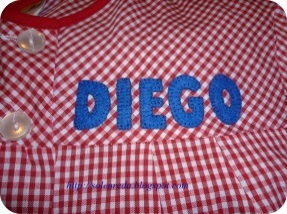 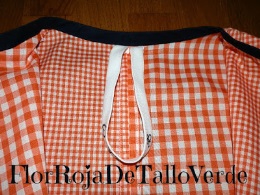 Con botóns  por  diante.Co nome claramente escrito no peito.Con cinta  ou  gomiña  para colgalo.  MOCHILA  E GORRA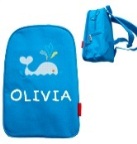  MOCHILA  con asas para colgar na espalda.Preferiblemente sen rodas.GORRA para quedar na aula e usar os días de sol.